Tsepuh Aleksandr GrigoryevichExperience:Position applied for: 3rd EngineerDate of birth: 28.10.1960 (age: 57)Citizenship: UkraineResidence permit in Ukraine: NoCountry of residence: UkraineCity of residence: OdessaPermanent address: OdessaContact Tel. No: +38 (067) 480-02-53E-Mail: www.tse@mail.ruU.S. visa: NoE.U. visa: NoUkrainian biometric international passport: Not specifiedDate available from: 17.03.2014English knowledge: GoodMinimum salary: 3000 $ per month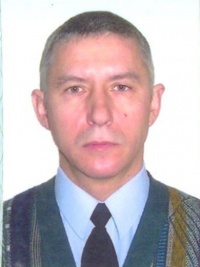 PositionFrom / ToVessel nameVessel typeDWTMEBHPFlagShipownerCrewing3rd Engineer20.06.2013-31.10.2013ASTORCruise Ship15000MAN BW20000BahamaGlobal Shipping&mdash;3rd Engineer11.08.2012-06.12.2012CARIBBEAN FANTASYPassenger Ro-Ro Ship28112MAN-B&W28780PANAMABAJA FERRIES USASEA LANE3rd Engineer11.09.2011-27.03.2012ORIENTAL DRAGONPassenger Ship18455SULZER4*4500PANAMACAPITAL DRAGON GLOBAL LTDUKRTRAMP3rd Engineer20.11.2010-28.01.2011REGINA DELLA PACEPassenger Ro-Ro Ship16500pielstick 12 pc2.2v4*6000PanamaBleu LineDZERELA3rd Engineer14.05.2010-11.07.2010KALEDONIAPassenger Ro-Ro Ship4500MAN2800UKRAINEUKRFERRY&mdash;3rd Engineer12.08.2009-20.04.2010YKANOil Product Tanker3295SKL1200UKRAINEManchester shipping S.A.&mdash;